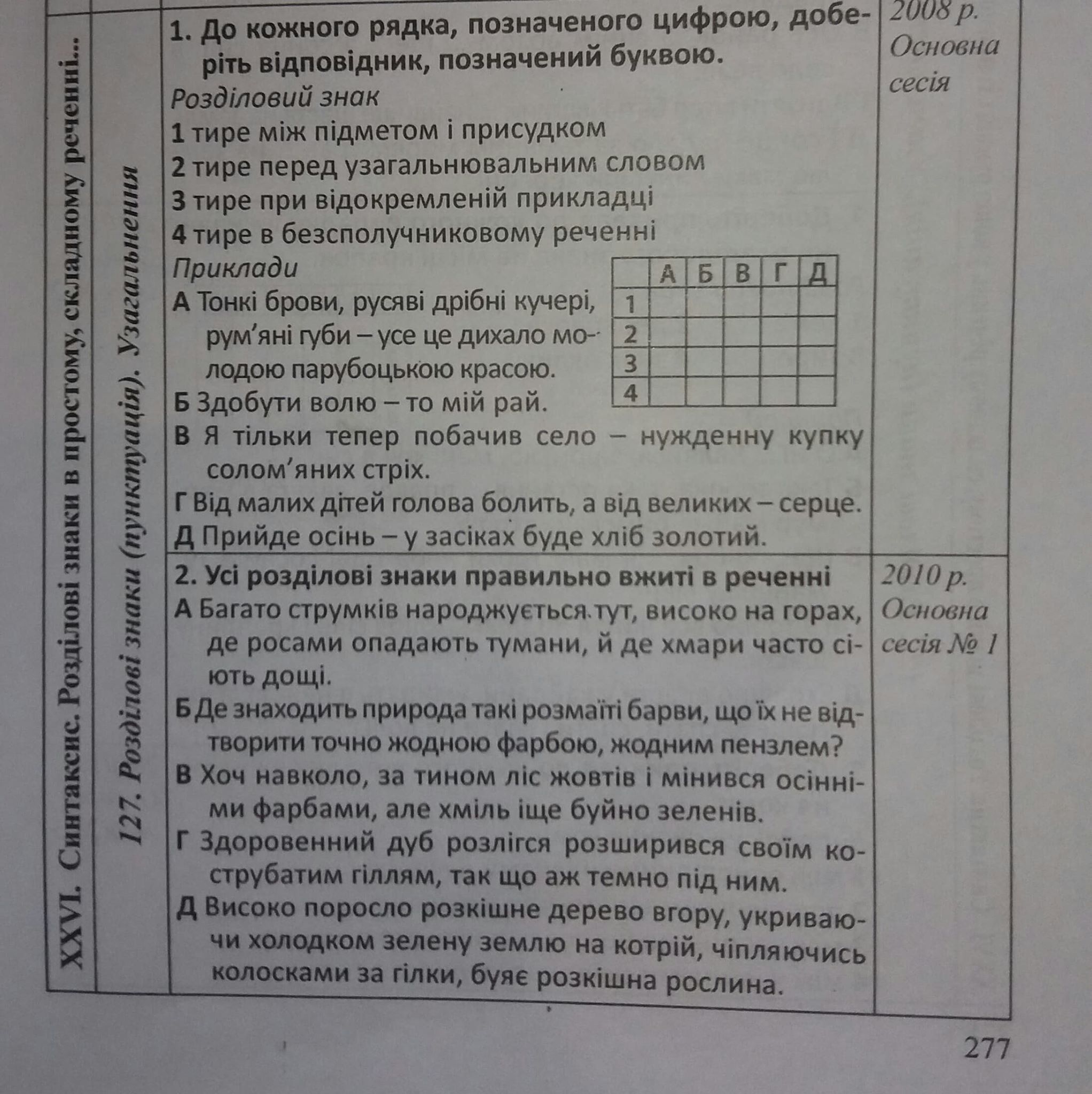 Продовження на наступній сторінці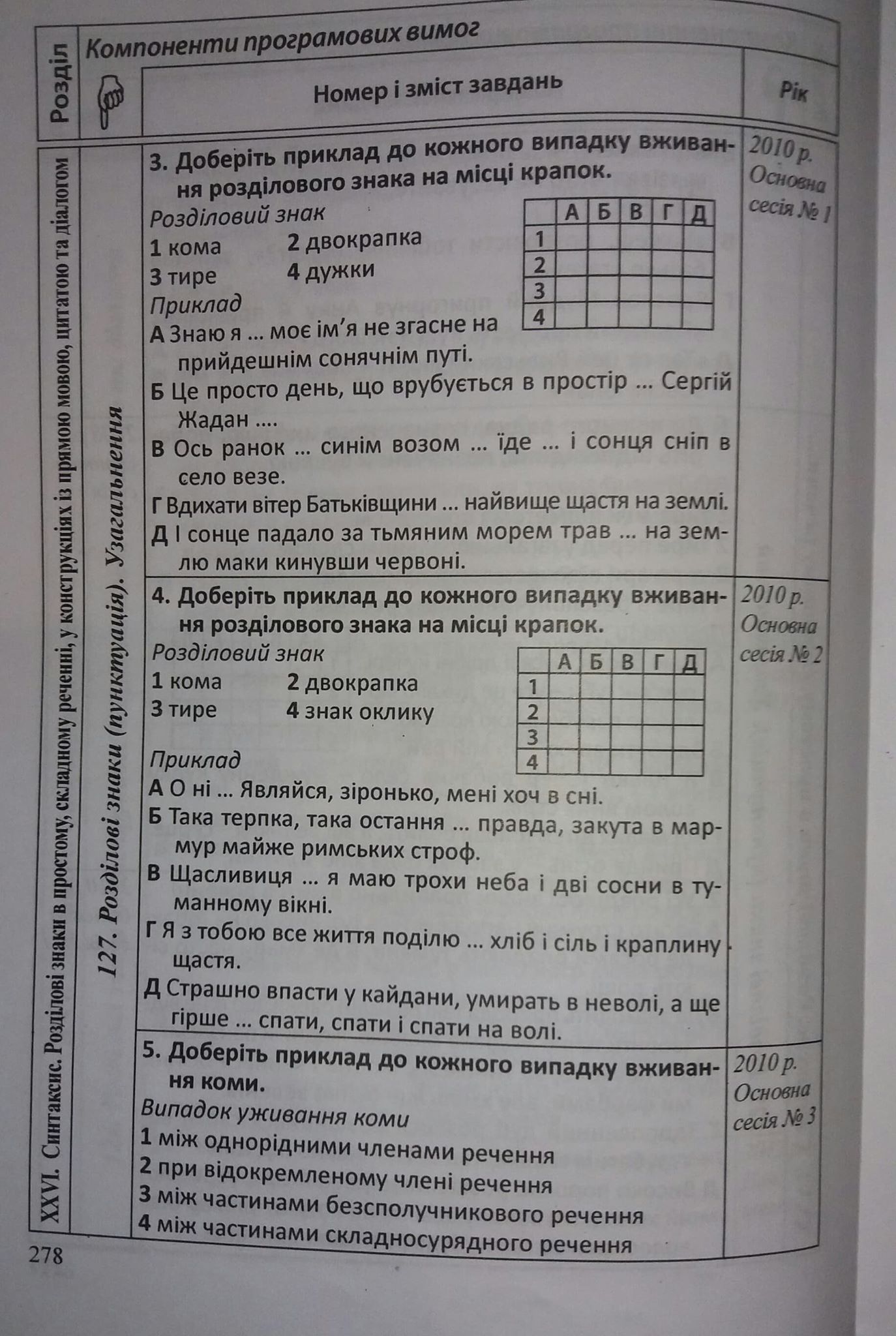 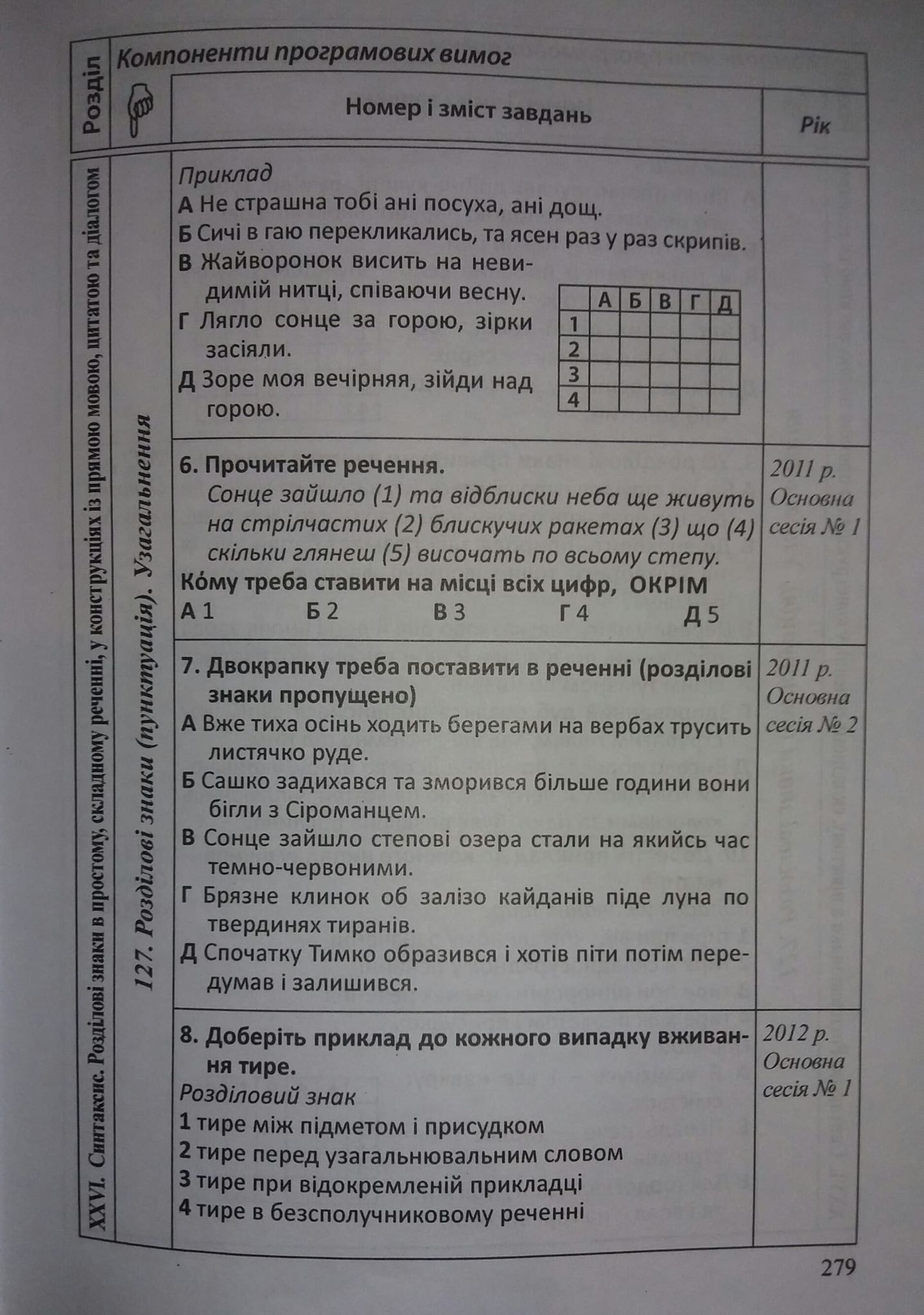 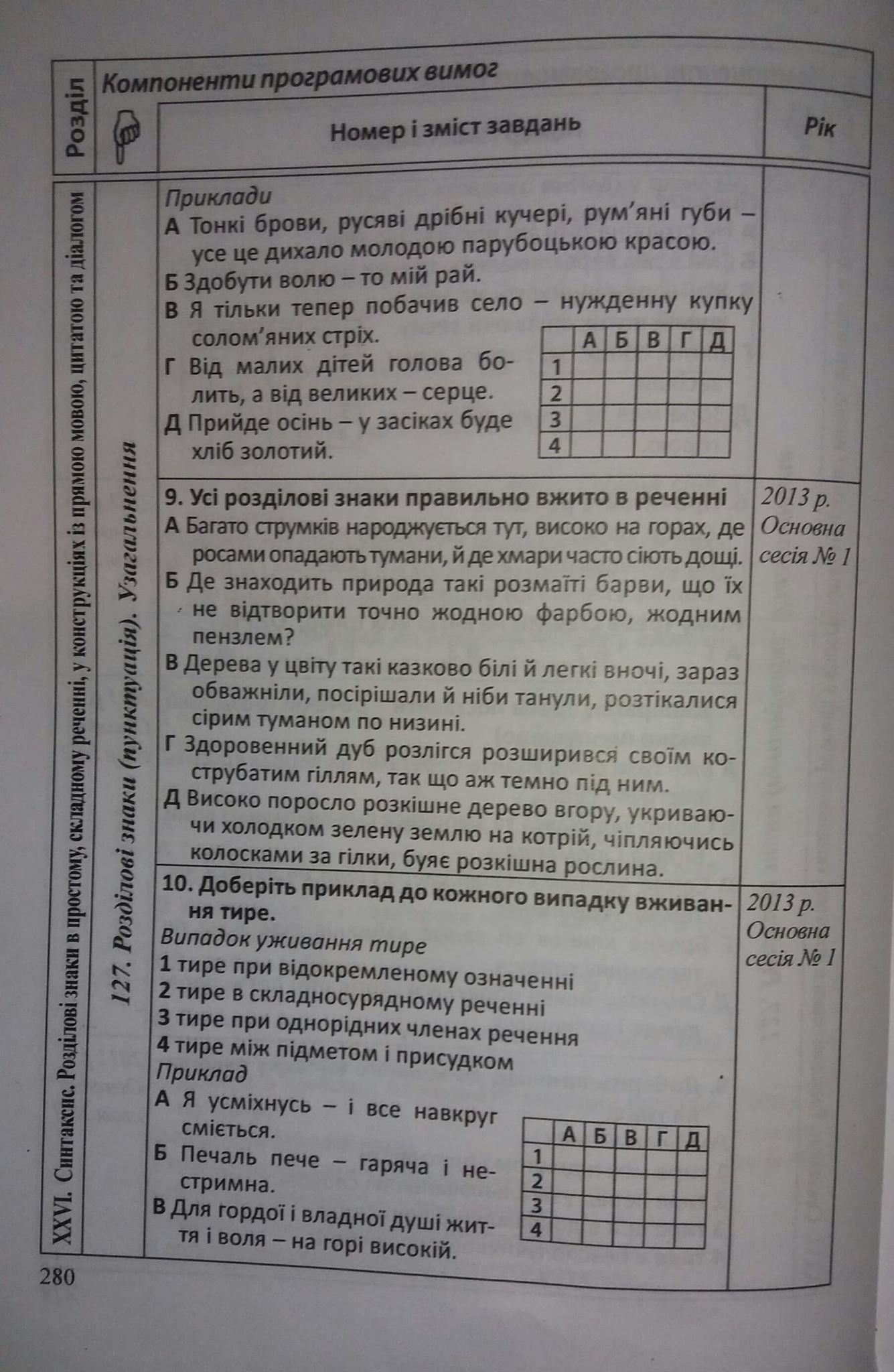 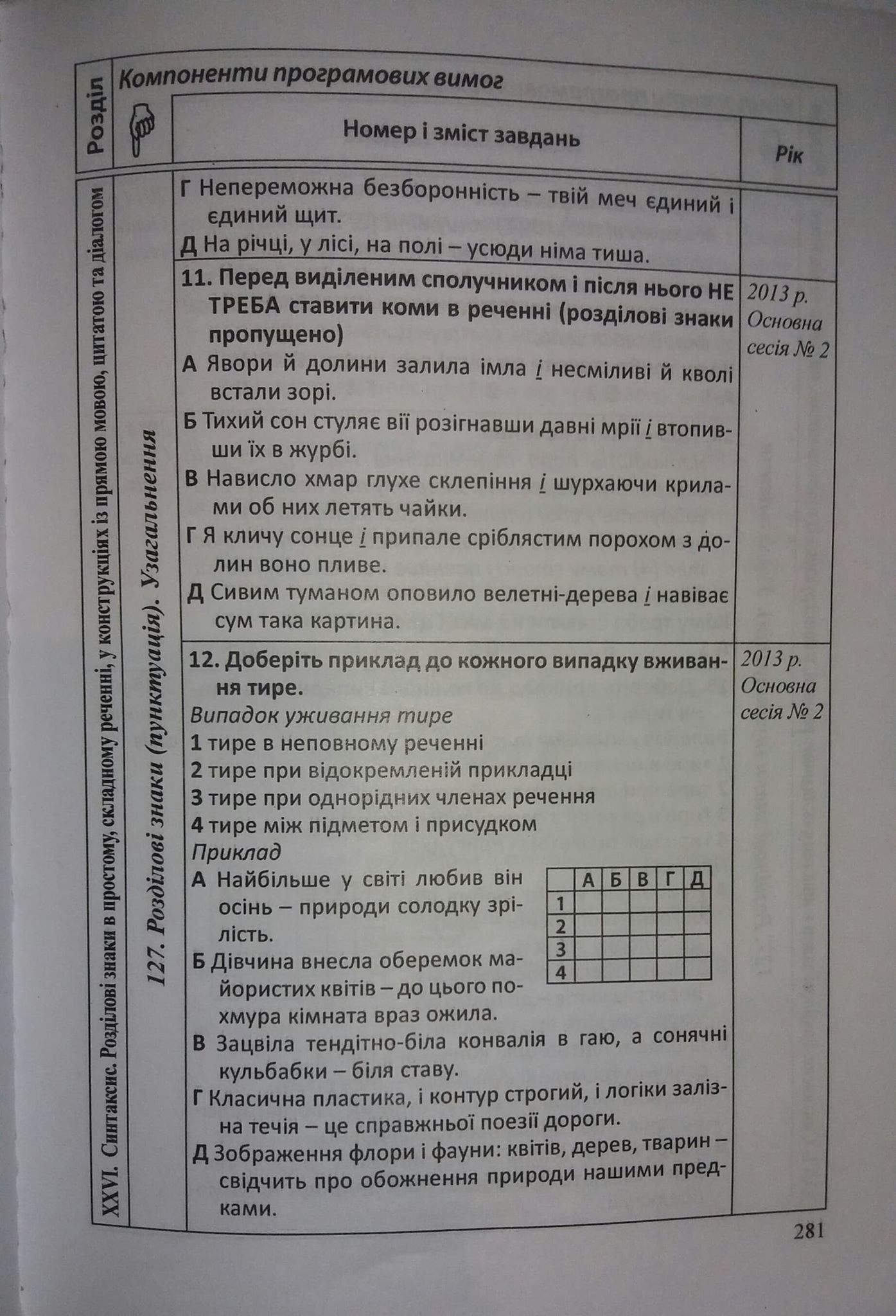 